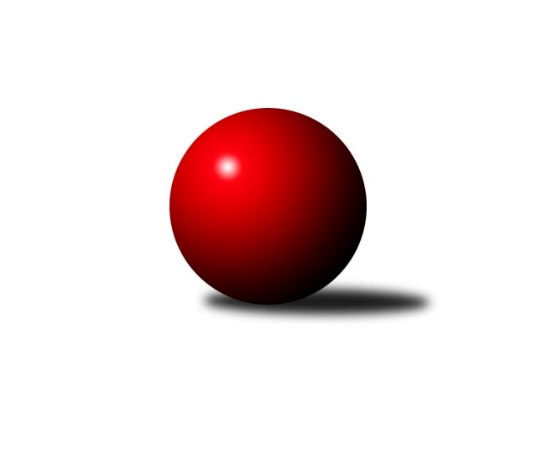 Č.13Ročník 2018/2019	12.5.2024 3. KLM A 2018/2019Statistika 13. kolaTabulka družstev:		družstvo	záp	výh	rem	proh	skore	sety	průměr	body	plné	dorážka	chyby	1.	Kuželky Aš	13	11	0	2	72.0 : 32.0 	(189.5 : 122.5)	3277	22	2179	1098	26.7	2.	SKK Rokycany ˝B˝	13	8	2	3	60.0 : 44.0 	(166.0 : 146.0)	3265	18	2186	1079	28.7	3.	Kuželky Jiskra Hazlov	13	8	0	5	53.5 : 50.5 	(161.5 : 150.5)	3203	16	2168	1035	28.8	4.	TJ Kovohutě Příbram	13	7	1	5	54.5 : 49.5 	(156.0 : 156.0)	3201	15	2149	1052	28.8	5.	TJ Lokomotiva Ústí n. L.	13	7	0	6	58.0 : 46.0 	(164.0 : 148.0)	3237	14	2165	1072	27	6.	KK Hvězda Trnovany B	13	6	1	6	53.0 : 51.0 	(168.5 : 143.5)	3254	13	2178	1077	28.5	7.	SKK Podbořany	13	6	0	7	50.0 : 54.0 	(145.0 : 167.0)	3207	12	2174	1033	34.1	8.	SK Škoda VS Plzeň	13	6	0	7	47.0 : 57.0 	(144.5 : 167.5)	3221	12	2161	1060	30.4	9.	CB Dobřany B	13	5	0	8	46.0 : 58.0 	(144.5 : 167.5)	3236	10	2189	1048	33.2	10.	TJ Teplice Letná	12	4	1	7	47.5 : 48.5 	(142.0 : 146.0)	3234	9	2177	1057	32.9	11.	TJ Elektrárny Kadaň	12	4	0	8	39.5 : 56.5 	(135.5 : 152.5)	3217	8	2167	1050	30.8	12.	TJ Blatná	13	2	1	10	35.0 : 69.0 	(131.0 : 181.0)	3219	5	2163	1056	36Tabulka doma:		družstvo	záp	výh	rem	proh	skore	sety	průměr	body	maximum	minimum	1.	TJ Kovohutě Příbram	7	6	1	0	37.5 : 18.5 	(95.0 : 73.0)	3213	13	3276	3144	2.	Kuželky Jiskra Hazlov	7	6	0	1	36.5 : 19.5 	(95.5 : 72.5)	3293	12	3369	3221	3.	SKK Rokycany ˝B˝	7	5	1	1	34.0 : 22.0 	(90.0 : 78.0)	3281	11	3461	3192	4.	Kuželky Aš	5	5	0	0	33.5 : 6.5 	(81.5 : 38.5)	3301	10	3375	3228	5.	TJ Lokomotiva Ústí n. L.	6	5	0	1	35.0 : 13.0 	(85.0 : 59.0)	3364	10	3452	3207	6.	SKK Podbořany	7	4	0	3	30.0 : 26.0 	(79.0 : 89.0)	3246	8	3293	3222	7.	KK Hvězda Trnovany B	7	3	1	3	29.0 : 27.0 	(96.5 : 71.5)	3301	7	3435	3216	8.	TJ Teplice Letná	7	3	0	4	30.5 : 25.5 	(83.0 : 85.0)	3219	6	3320	3167	9.	TJ Elektrárny Kadaň	5	2	0	3	18.5 : 21.5 	(56.0 : 64.0)	3178	4	3210	3134	10.	SK Škoda VS Plzeň	6	2	0	4	21.0 : 27.0 	(70.5 : 73.5)	3242	4	3342	3121	11.	CB Dobřany B	6	2	0	4	19.0 : 29.0 	(64.0 : 80.0)	3304	4	3339	3209	12.	TJ Blatná	7	0	0	7	15.0 : 41.0 	(66.5 : 101.5)	3149	0	3204	3074Tabulka venku:		družstvo	záp	výh	rem	proh	skore	sety	průměr	body	maximum	minimum	1.	Kuželky Aš	8	6	0	2	38.5 : 25.5 	(108.0 : 84.0)	3274	12	3452	3157	2.	SK Škoda VS Plzeň	7	4	0	3	26.0 : 30.0 	(74.0 : 94.0)	3218	8	3355	3079	3.	SKK Rokycany ˝B˝	6	3	1	2	26.0 : 22.0 	(76.0 : 68.0)	3262	7	3474	3175	4.	KK Hvězda Trnovany B	6	3	0	3	24.0 : 24.0 	(72.0 : 72.0)	3247	6	3329	3120	5.	CB Dobřany B	7	3	0	4	27.0 : 29.0 	(80.5 : 87.5)	3226	6	3396	3021	6.	TJ Blatná	6	2	1	3	20.0 : 28.0 	(64.5 : 79.5)	3231	5	3353	3145	7.	SKK Podbořany	6	2	0	4	20.0 : 28.0 	(66.0 : 78.0)	3201	4	3400	3094	8.	Kuželky Jiskra Hazlov	6	2	0	4	17.0 : 31.0 	(66.0 : 78.0)	3188	4	3276	3092	9.	TJ Lokomotiva Ústí n. L.	7	2	0	5	23.0 : 33.0 	(79.0 : 89.0)	3218	4	3256	3201	10.	TJ Elektrárny Kadaň	7	2	0	5	21.0 : 35.0 	(79.5 : 88.5)	3223	4	3311	3147	11.	TJ Teplice Letná	5	1	1	3	17.0 : 23.0 	(59.0 : 61.0)	3237	3	3329	3147	12.	TJ Kovohutě Příbram	6	1	0	5	17.0 : 31.0 	(61.0 : 83.0)	3199	2	3263	3102Tabulka podzimní části:		družstvo	záp	výh	rem	proh	skore	sety	průměr	body	doma	venku	1.	Kuželky Aš	11	9	0	2	57.0 : 31.0 	(152.0 : 112.0)	3265	18 	4 	0 	0 	5 	0 	2	2.	SKK Rokycany ˝B˝	11	6	2	3	49.0 : 39.0 	(137.0 : 127.0)	3259	14 	3 	1 	1 	3 	1 	2	3.	TJ Kovohutě Příbram	11	6	1	4	45.5 : 42.5 	(131.5 : 132.5)	3194	13 	5 	1 	0 	1 	0 	4	4.	TJ Lokomotiva Ústí n. L.	11	6	0	5	50.0 : 38.0 	(140.5 : 123.5)	3242	12 	4 	0 	1 	2 	0 	4	5.	KK Hvězda Trnovany B	11	6	0	5	46.0 : 42.0 	(142.5 : 121.5)	3241	12 	3 	0 	3 	3 	0 	2	6.	SKK Podbořany	11	6	0	5	46.0 : 42.0 	(125.0 : 139.0)	3215	12 	4 	0 	2 	2 	0 	3	7.	SK Škoda VS Plzeň	11	6	0	5	43.0 : 45.0 	(125.5 : 138.5)	3210	12 	2 	0 	3 	4 	0 	2	8.	Kuželky Jiskra Hazlov	11	6	0	5	42.0 : 46.0 	(134.0 : 130.0)	3190	12 	5 	0 	1 	1 	0 	4	9.	TJ Elektrárny Kadaň	10	4	0	6	37.0 : 43.0 	(119.5 : 120.5)	3222	8 	2 	0 	2 	2 	0 	4	10.	TJ Teplice Letná	10	3	1	6	39.5 : 40.5 	(117.5 : 122.5)	3232	7 	3 	0 	4 	0 	1 	2	11.	CB Dobřany B	11	3	0	8	35.0 : 53.0 	(118.5 : 145.5)	3226	6 	1 	0 	4 	2 	0 	4	12.	TJ Blatná	11	2	0	9	30.0 : 58.0 	(116.5 : 147.5)	3208	4 	0 	0 	6 	2 	0 	3Tabulka jarní části:		družstvo	záp	výh	rem	proh	skore	sety	průměr	body	doma	venku	1.	Kuželky Aš	2	2	0	0	15.0 : 1.0 	(37.5 : 10.5)	3364	4 	1 	0 	0 	1 	0 	0 	2.	Kuželky Jiskra Hazlov	2	2	0	0	11.5 : 4.5 	(27.5 : 20.5)	3284	4 	1 	0 	0 	1 	0 	0 	3.	SKK Rokycany ˝B˝	2	2	0	0	11.0 : 5.0 	(29.0 : 19.0)	3375	4 	2 	0 	0 	0 	0 	0 	4.	CB Dobřany B	2	2	0	0	11.0 : 5.0 	(26.0 : 22.0)	3317	4 	1 	0 	0 	1 	0 	0 	5.	TJ Kovohutě Příbram	2	1	0	1	9.0 : 7.0 	(24.5 : 23.5)	3227	2 	1 	0 	0 	0 	0 	1 	6.	TJ Teplice Letná	2	1	0	1	8.0 : 8.0 	(24.5 : 23.5)	3238	2 	0 	0 	0 	1 	0 	1 	7.	TJ Lokomotiva Ústí n. L.	2	1	0	1	8.0 : 8.0 	(23.5 : 24.5)	3257	2 	1 	0 	0 	0 	0 	1 	8.	KK Hvězda Trnovany B	2	0	1	1	7.0 : 9.0 	(26.0 : 22.0)	3323	1 	0 	1 	0 	0 	0 	1 	9.	TJ Blatná	2	0	1	1	5.0 : 11.0 	(14.5 : 33.5)	3187	1 	0 	0 	1 	0 	1 	0 	10.	SKK Podbořany	2	0	0	2	4.0 : 12.0 	(20.0 : 28.0)	3208	0 	0 	0 	1 	0 	0 	1 	11.	SK Škoda VS Plzeň	2	0	0	2	4.0 : 12.0 	(19.0 : 29.0)	3294	0 	0 	0 	1 	0 	0 	1 	12.	TJ Elektrárny Kadaň	2	0	0	2	2.5 : 13.5 	(16.0 : 32.0)	3173	0 	0 	0 	1 	0 	0 	1 Zisk bodů pro družstvo:		jméno hráče	družstvo	body	zápasy	v %	dílčí body	sety	v %	1.	Jiří Zemánek 	KK Hvězda Trnovany B 	12	/	13	(92%)	39	/	52	(75%)	2.	Petr Jedlička 	Kuželky Aš 	12	/	13	(92%)	37	/	52	(71%)	3.	Vladimír Šána 	SKK Podbořany  	12	/	13	(92%)	34.5	/	52	(66%)	4.	Martin Vrbata 	Kuželky Aš 	11.5	/	13	(88%)	39	/	52	(75%)	5.	Jaroslav Roj 	TJ Kovohutě Příbram  	10	/	11	(91%)	34.5	/	44	(78%)	6.	Jiří Vokurka 	TJ Blatná 	10	/	12	(83%)	30	/	48	(63%)	7.	Jaroslav Bulant 	Kuželky Aš 	10	/	12	(83%)	29	/	48	(60%)	8.	Ota Maršát st.	Kuželky Aš 	9.5	/	13	(73%)	35	/	52	(67%)	9.	Martin Zahálka st.	TJ Lokomotiva Ústí n. L. 	9	/	11	(82%)	28	/	44	(64%)	10.	Martin Prokůpek 	SKK Rokycany ˝B˝ 	9	/	12	(75%)	34	/	48	(71%)	11.	Alexandr Trpišovský 	TJ Teplice Letná 	9	/	12	(75%)	29	/	48	(60%)	12.	Lukáš Hanzlík 	TJ Teplice Letná 	8.5	/	12	(71%)	26	/	48	(54%)	13.	Jaroslav Wagner 	SKK Podbořany  	8	/	11	(73%)	30.5	/	44	(69%)	14.	Martin Vít 	SK Škoda VS Plzeň  	8	/	12	(67%)	31.5	/	48	(66%)	15.	Jakub Dařílek 	TJ Lokomotiva Ústí n. L. 	8	/	12	(67%)	27.5	/	48	(57%)	16.	Jan Hybš 	TJ Teplice Letná 	8	/	12	(67%)	27.5	/	48	(57%)	17.	Jan Filip 	TJ Teplice Letná 	8	/	12	(67%)	26	/	48	(54%)	18.	Roman Pivoňka 	CB Dobřany B 	8	/	12	(67%)	25.5	/	48	(53%)	19.	Rudolf Hofmann 	SKK Podbořany  	8	/	13	(62%)	28.5	/	52	(55%)	20.	David Hošek 	TJ Kovohutě Příbram  	7.5	/	12	(63%)	27	/	48	(56%)	21.	Miroslav Repčík 	Kuželky Jiskra Hazlov  	7.5	/	13	(58%)	28	/	52	(54%)	22.	Karel Bučko 	TJ Elektrárny Kadaň 	7	/	11	(64%)	28	/	44	(64%)	23.	Milan Grejtovský 	TJ Lokomotiva Ústí n. L. 	7	/	12	(58%)	29.5	/	48	(61%)	24.	Pavel Repčík 	Kuželky Jiskra Hazlov  	7	/	13	(54%)	26.5	/	52	(51%)	25.	Dominik Novotný 	CB Dobřany B 	7	/	13	(54%)	26	/	52	(50%)	26.	Tomáš Štraicher 	TJ Lokomotiva Ústí n. L. 	7	/	13	(54%)	25.5	/	52	(49%)	27.	Vratislav Kubita 	KK Hvězda Trnovany B 	6.5	/	10	(65%)	20	/	40	(50%)	28.	Stanislav Novák 	Kuželky Jiskra Hazlov  	6.5	/	12	(54%)	26	/	48	(54%)	29.	Miroslav Náhlovský 	KK Hvězda Trnovany B 	6	/	8	(75%)	21	/	32	(66%)	30.	Miroslav Wedlich 	TJ Lokomotiva Ústí n. L. 	6	/	8	(75%)	19.5	/	32	(61%)	31.	Pavel Říhánek 	SK Škoda VS Plzeň  	6	/	9	(67%)	18.5	/	36	(51%)	32.	Jan Holšan 	SKK Rokycany ˝B˝ 	6	/	10	(60%)	22.5	/	40	(56%)	33.	Petr Svoboda 	SK Škoda VS Plzeň  	6	/	10	(60%)	19.5	/	40	(49%)	34.	Luboš Řezáč 	TJ Kovohutě Příbram  	6	/	11	(55%)	22	/	44	(50%)	35.	Michal Hrdina 	TJ Elektrárny Kadaň 	6	/	12	(50%)	25.5	/	48	(53%)	36.	David Repčík 	Kuželky Jiskra Hazlov  	6	/	13	(46%)	26.5	/	52	(51%)	37.	Milan Vicher 	SK Škoda VS Plzeň  	6	/	13	(46%)	22.5	/	52	(43%)	38.	Evžen Cígl 	TJ Blatná 	5	/	5	(100%)	14	/	20	(70%)	39.	Pavel Andrlík ml.	SKK Rokycany ˝B˝ 	5	/	6	(83%)	13	/	24	(54%)	40.	Martin Provazník 	CB Dobřany B 	5	/	10	(50%)	22	/	40	(55%)	41.	Petr Fara 	SKK Rokycany ˝B˝ 	5	/	10	(50%)	20	/	40	(50%)	42.	Oldřich Hendl 	TJ Kovohutě Příbram  	5	/	11	(45%)	22.5	/	44	(51%)	43.	Daniel Lukáš 	TJ Elektrárny Kadaň 	5	/	11	(45%)	21	/	44	(48%)	44.	Milan Vrabec 	CB Dobřany B 	5	/	11	(45%)	17	/	44	(39%)	45.	Pavel Stupka 	SKK Podbořany  	5	/	11	(45%)	16	/	44	(36%)	46.	Jan Koubský 	CB Dobřany B 	5	/	13	(38%)	26	/	52	(50%)	47.	Jakub Solfronk 	SK Škoda VS Plzeň  	5	/	13	(38%)	19.5	/	52	(38%)	48.	Ondřej Bína 	Kuželky Jiskra Hazlov  	4.5	/	8	(56%)	22	/	32	(69%)	49.	Roman Pytlík 	SKK Rokycany ˝B˝ 	4	/	4	(100%)	13	/	16	(81%)	50.	Martin Bergerhof 	KK Hvězda Trnovany B 	4	/	9	(44%)	20.5	/	36	(57%)	51.	Tomáš Číž 	TJ Kovohutě Příbram  	4	/	9	(44%)	17	/	36	(47%)	52.	Radek Kandl 	KK Hvězda Trnovany B 	4	/	10	(40%)	21	/	40	(53%)	53.	Petr Kubita 	KK Hvězda Trnovany B 	4	/	10	(40%)	18	/	40	(45%)	54.	Libor Bureš 	SKK Rokycany ˝B˝ 	4	/	11	(36%)	22	/	44	(50%)	55.	Josef Hůda 	TJ Kovohutě Příbram  	4	/	11	(36%)	16.5	/	44	(38%)	56.	Roman Lipchavský 	CB Dobřany B 	4	/	12	(33%)	19	/	48	(40%)	57.	Stanislav Kníže 	TJ Blatná 	4	/	12	(33%)	18.5	/	48	(39%)	58.	Martin Hurta 	Kuželky Aš 	4	/	13	(31%)	24	/	52	(46%)	59.	Milan Findejs 	SK Škoda VS Plzeň  	4	/	13	(31%)	24	/	52	(46%)	60.	Pavel Honsa 	SKK Rokycany ˝B˝ 	3	/	3	(100%)	8	/	12	(67%)	61.	Petr Dvořák 	TJ Elektrárny Kadaň 	3	/	5	(60%)	10	/	20	(50%)	62.	Jan Ambra 	TJ Elektrárny Kadaň 	3	/	6	(50%)	13	/	24	(54%)	63.	Karel Koubek 	TJ Blatná 	3	/	6	(50%)	11	/	24	(46%)	64.	Dan Lexa 	TJ Blatná 	3	/	11	(27%)	17.5	/	44	(40%)	65.	Jindřich Formánek 	TJ Teplice Letná 	3	/	11	(27%)	15.5	/	44	(35%)	66.	Vladislav Krusman 	SKK Podbořany  	3	/	12	(25%)	18	/	48	(38%)	67.	Jan Hák 	TJ Elektrárny Kadaň 	3	/	12	(25%)	17	/	48	(35%)	68.	Václav Pilař 	Kuželky Aš 	3	/	13	(23%)	25.5	/	52	(49%)	69.	Matěj Novák 	Kuželky Jiskra Hazlov  	3	/	13	(23%)	20.5	/	52	(39%)	70.	Jaroslav Lefner 	TJ Elektrárny Kadaň 	2.5	/	5	(50%)	8	/	20	(40%)	71.	Jan Endršt 	SKK Rokycany ˝B˝ 	2	/	2	(100%)	6.5	/	8	(81%)	72.	Petr Haken 	Kuželky Jiskra Hazlov  	2	/	4	(50%)	7	/	16	(44%)	73.	Ladislav Moulis 	SKK Rokycany ˝B˝ 	2	/	7	(29%)	13	/	28	(46%)	74.	Martin Dolejší 	KK Hvězda Trnovany B 	2	/	8	(25%)	16	/	32	(50%)	75.	Tomáš Vrána 	TJ Lokomotiva Ústí n. L. 	2	/	8	(25%)	14.5	/	32	(45%)	76.	Martin Čistý 	TJ Kovohutě Příbram  	2	/	9	(22%)	12.5	/	36	(35%)	77.	Vítek Kobliha 	TJ Blatná 	2	/	9	(22%)	12	/	36	(33%)	78.	Jiří Vaňata 	TJ Blatná 	2	/	9	(22%)	11	/	36	(31%)	79.	Lukáš Pavel 	TJ Blatná 	2	/	12	(17%)	15	/	48	(31%)	80.	Jiří Šípek 	TJ Lokomotiva Ústí n. L. 	1	/	1	(100%)	3	/	4	(75%)	81.	Martin Procházka 	SKK Rokycany ˝B˝ 	1	/	1	(100%)	3	/	4	(75%)	82.	Jiří Baloun 	CB Dobřany B 	1	/	1	(100%)	3	/	4	(75%)	83.	Michael Wittwar 	Kuželky Jiskra Hazlov  	1	/	2	(50%)	5	/	8	(63%)	84.	Josef Málek 	TJ Lokomotiva Ústí n. L. 	1	/	2	(50%)	3	/	8	(38%)	85.	Tadeáš Zeman 	SKK Podbořany  	1	/	2	(50%)	3	/	8	(38%)	86.	David Wohlmuth 	SKK Rokycany ˝B˝ 	1	/	2	(50%)	3	/	8	(38%)	87.	Kamil Srkal 	SKK Podbořany  	1	/	3	(33%)	5	/	12	(42%)	88.	Karel Sviták 	CB Dobřany B 	1	/	3	(33%)	4	/	12	(33%)	89.	Eugen Škurla 	TJ Lokomotiva Ústí n. L. 	1	/	4	(25%)	5	/	16	(31%)	90.	David Bouša 	TJ Teplice Letná 	1	/	4	(25%)	5	/	16	(31%)	91.	Tomáš Čecháček 	TJ Teplice Letná 	1	/	4	(25%)	5	/	16	(31%)	92.	Jan Salajka 	TJ Teplice Letná 	1	/	5	(20%)	8	/	20	(40%)	93.	Marcel Lukáš 	TJ Elektrárny Kadaň 	1	/	7	(14%)	9	/	28	(32%)	94.	Bohumil Navrátil 	KK Hvězda Trnovany B 	0.5	/	6	(8%)	8	/	24	(33%)	95.	Václav Pinc 	TJ Kovohutě Příbram  	0	/	1	(0%)	2	/	4	(50%)	96.	Martin Maršálek 	SKK Rokycany ˝B˝ 	0	/	1	(0%)	1.5	/	4	(38%)	97.	Robert Ambra 	TJ Elektrárny Kadaň 	0	/	1	(0%)	1	/	4	(25%)	98.	Ladislav Filek 	SK Škoda VS Plzeň  	0	/	1	(0%)	1	/	4	(25%)	99.	Vojtěch Špelina 	SKK Rokycany ˝B˝ 	0	/	1	(0%)	1	/	4	(25%)	100.	Václav Šefl 	TJ Kovohutě Příbram  	0	/	1	(0%)	1	/	4	(25%)	101.	Radek Dvořák 	SKK Podbořany  	0	/	1	(0%)	1	/	4	(25%)	102.	Dominik Černý 	SKK Rokycany ˝B˝ 	0	/	1	(0%)	0	/	4	(0%)	103.	Zdeněk Ausbuher 	SKK Podbořany  	0	/	1	(0%)	0	/	4	(0%)	104.	Petr Kříž 	TJ Kovohutě Příbram  	0	/	1	(0%)	0	/	4	(0%)	105.	Jan Vaník 	SK Škoda VS Plzeň  	0	/	2	(0%)	2	/	8	(25%)	106.	Petr Sachunský 	SK Škoda VS Plzeň  	0	/	2	(0%)	2	/	8	(25%)	107.	Jiří Kartus 	SKK Podbořany  	0	/	2	(0%)	1.5	/	8	(19%)	108.	Ladislav Filek 	SK Škoda VS Plzeň  	0	/	3	(0%)	4	/	12	(33%)	109.	Václav Webr 	SKK Rokycany ˝B˝ 	0	/	4	(0%)	3.5	/	16	(22%)	110.	Václav Šváb 	SKK Podbořany  	0	/	6	(0%)	7	/	24	(29%)Průměry na kuželnách:		kuželna	průměr	plné	dorážka	chyby	výkon na hráče	1.	CB Dobřany, 1-4	3341	2244	1096	32.8	(556.9)	2.	TJ Lokomotiva Ústí nad Labem, 1-4	3300	2215	1085	27.7	(550.1)	3.	Duchcov, 1-4	3273	2202	1071	33.5	(545.6)	4.	SKK Rokycany, 1-4	3256	2175	1080	26.2	(542.7)	5.	SK Škoda VS Plzeň, 1-4	3254	2180	1073	32.9	(542.4)	6.	Hazlov, 1-4	3246	2162	1084	28.9	(541.1)	7.	Kuželky Aš, 1-4	3229	2173	1056	31.0	(538.3)	8.	Podbořany, 1-2	3223	2198	1024	37.0	(537.2)	9.	TJ Teplice Letná, 1-4	3214	2149	1064	30.3	(535.7)	10.	TJ Blatná, 1-4	3197	2146	1050	32.3	(532.9)	11.	TJ Fezko Strakonice, 1-4	3171	2129	1042	29.1	(528.6)	12.	Podbořany, 1-4	3166	2157	1009	31.5	(527.8)Nejlepší výkony na kuželnách:CB Dobřany, 1-4SKK Rokycany ˝B˝	3474	3. kolo	Libor Bureš 	SKK Rokycany ˝B˝	641	3. koloKuželky Aš	3452	11. kolo	Rudolf Hofmann 	SKK Podbořany 	615	1. koloSKK Podbořany 	3400	1. kolo	Petr Jedlička 	Kuželky Aš	609	11. koloTJ Blatná	3353	6. kolo	Vladimír Šána 	SKK Podbořany 	600	1. koloCB Dobřany B	3339	8. kolo	Miroslav Náhlovský 	KK Hvězda Trnovany B	600	12. koloCB Dobřany B	3331	12. kolo	Jaroslav Wagner 	SKK Podbořany 	599	1. koloKK Hvězda Trnovany B	3329	12. kolo	Evžen Cígl 	TJ Blatná	599	6. koloCB Dobřany B	3324	6. kolo	Martin Vrbata 	Kuželky Aš	595	11. koloCB Dobřany B	3315	11. kolo	Martin Prokůpek 	SKK Rokycany ˝B˝	591	3. koloCB Dobřany B	3305	1. kolo	Stanislav Kníže 	TJ Blatná	588	6. koloTJ Lokomotiva Ústí nad Labem, 1-4TJ Lokomotiva Ústí n. L.	3452	4. kolo	Miroslav Wedlich 	TJ Lokomotiva Ústí n. L.	626	4. koloTJ Lokomotiva Ústí n. L.	3447	6. kolo	Jakub Dařílek 	TJ Lokomotiva Ústí n. L.	609	6. koloTJ Lokomotiva Ústí n. L.	3413	8. kolo	Martin Zahálka st.	TJ Lokomotiva Ústí n. L.	604	4. koloTJ Lokomotiva Ústí n. L.	3360	1. kolo	Jiří Zemánek 	KK Hvězda Trnovany B	601	11. koloTJ Elektrárny Kadaň	3311	6. kolo	Rudolf Hofmann 	SKK Podbořany 	601	12. koloTJ Lokomotiva Ústí n. L.	3305	12. kolo	Jakub Dařílek 	TJ Lokomotiva Ústí n. L.	597	12. koloKK Hvězda Trnovany B	3303	11. kolo	Jakub Dařílek 	TJ Lokomotiva Ústí n. L.	594	8. koloKuželky Jiskra Hazlov 	3249	8. kolo	Stanislav Novák 	Kuželky Jiskra Hazlov 	592	8. koloTJ Lokomotiva Ústí n. L.	3207	11. kolo	Tomáš Štraicher 	TJ Lokomotiva Ústí n. L.	591	8. koloTJ Kovohutě Příbram 	3205	1. kolo	Karel Bučko 	TJ Elektrárny Kadaň	587	6. koloDuchcov, 1-4KK Hvězda Trnovany B	3435	10. kolo	Radek Kandl 	KK Hvězda Trnovany B	607	9. koloSK Škoda VS Plzeň 	3355	6. kolo	Jiří Zemánek 	KK Hvězda Trnovany B	604	6. koloKK Hvězda Trnovany B	3343	6. kolo	Jiří Zemánek 	KK Hvězda Trnovany B	595	2. koloKK Hvězda Trnovany B	3321	9. kolo	Martin Dolejší 	KK Hvězda Trnovany B	595	10. koloKK Hvězda Trnovany B	3317	13. kolo	Jiří Zemánek 	KK Hvězda Trnovany B	594	10. koloTJ Blatná	3300	13. kolo	Martin Bergerhof 	KK Hvězda Trnovany B	590	13. koloSKK Podbořany 	3270	7. kolo	Dan Lexa 	TJ Blatná	588	13. koloKK Hvězda Trnovany B	3248	7. kolo	Martin Vít 	SK Škoda VS Plzeň 	587	6. koloSKK Rokycany ˝B˝	3246	9. kolo	Jiří Zemánek 	KK Hvězda Trnovany B	586	13. koloTJ Elektrárny Kadaň	3227	2. kolo	Martin Bergerhof 	KK Hvězda Trnovany B	585	10. koloSKK Rokycany, 1-4SKK Rokycany ˝B˝	3461	13. kolo	Jan Endršt 	SKK Rokycany ˝B˝	627	13. koloSKK Rokycany ˝B˝	3289	12. kolo	Roman Pytlík 	SKK Rokycany ˝B˝	601	13. koloSK Škoda VS Plzeň 	3288	13. kolo	Jaroslav Roj 	TJ Kovohutě Příbram 	599	12. koloSKK Rokycany ˝B˝	3284	8. kolo	Vladimír Šána 	SKK Podbořany 	597	11. koloSKK Rokycany ˝B˝	3273	6. kolo	Roman Pytlík 	SKK Rokycany ˝B˝	596	12. koloKuželky Aš	3248	8. kolo	Evžen Cígl 	TJ Blatná	596	4. koloTJ Blatná	3244	4. kolo	Jan Holšan 	SKK Rokycany ˝B˝	594	6. koloTJ Teplice Letná	3240	6. kolo	Martin Prokůpek 	SKK Rokycany ˝B˝	594	8. koloTJ Kovohutě Příbram 	3239	12. kolo	Martin Vít 	SK Škoda VS Plzeň 	593	13. koloSKK Rokycany ˝B˝	3238	4. kolo	Martin Prokůpek 	SKK Rokycany ˝B˝	587	2. koloSK Škoda VS Plzeň, 1-4SK Škoda VS Plzeň 	3342	9. kolo	Michal Hrdina 	TJ Elektrárny Kadaň	602	9. koloTJ Teplice Letná	3329	12. kolo	Lukáš Hanzlík 	TJ Teplice Letná	596	12. koloCB Dobřany B	3329	5. kolo	Roman Pivoňka 	CB Dobřany B	595	5. koloSK Škoda VS Plzeň 	3313	3. kolo	Ladislav Filek 	SK Škoda VS Plzeň 	593	12. koloSK Škoda VS Plzeň 	3299	12. kolo	Jan Hybš 	TJ Teplice Letná	591	12. koloTJ Elektrárny Kadaň	3273	9. kolo	Martin Vít 	SK Škoda VS Plzeň 	584	9. koloSKK Rokycany ˝B˝	3259	1. kolo	Petr Fara 	SKK Rokycany ˝B˝	577	1. koloTJ Lokomotiva Ústí n. L.	3256	3. kolo	Petr Svoboda 	SK Škoda VS Plzeň 	572	1. koloSK Škoda VS Plzeň 	3227	1. kolo	Pavel Říhánek 	SK Škoda VS Plzeň 	571	9. koloKuželky Aš	3157	4. kolo	Petr Svoboda 	SK Škoda VS Plzeň 	569	9. koloHazlov, 1-4CB Dobřany B	3396	9. kolo	Milan Vrabec 	CB Dobřany B	605	9. koloKuželky Jiskra Hazlov 	3369	5. kolo	Stanislav Novák 	Kuželky Jiskra Hazlov 	594	5. koloKuželky Jiskra Hazlov 	3329	2. kolo	Matěj Novák 	Kuželky Jiskra Hazlov 	584	5. koloKuželky Jiskra Hazlov 	3317	7. kolo	David Repčík 	Kuželky Jiskra Hazlov 	581	2. koloKuželky Jiskra Hazlov 	3292	13. kolo	Ondřej Bína 	Kuželky Jiskra Hazlov 	579	9. koloKuželky Jiskra Hazlov 	3268	9. kolo	Rudolf Hofmann 	SKK Podbořany 	578	5. koloKuželky Jiskra Hazlov 	3252	10. kolo	David Repčík 	Kuželky Jiskra Hazlov 	577	7. koloKuželky Jiskra Hazlov 	3221	3. kolo	Miroslav Repčík 	Kuželky Jiskra Hazlov 	575	5. koloTJ Elektrárny Kadaň	3219	10. kolo	Stanislav Novák 	Kuželky Jiskra Hazlov 	574	2. koloSKK Rokycany ˝B˝	3217	7. kolo	Karel Bučko 	TJ Elektrárny Kadaň	574	10. koloKuželky Aš, 1-4Kuželky Aš	3375	13. kolo	Martin Vrbata 	Kuželky Aš	616	13. koloKuželky Aš	3303	7. kolo	Martin Vrbata 	Kuželky Aš	593	5. koloKuželky Aš	3301	10. kolo	Petr Jedlička 	Kuželky Aš	590	5. koloKuželky Aš	3296	5. kolo	Martin Vrbata 	Kuželky Aš	581	10. koloKuželky Aš	3228	9. kolo	Petr Jedlička 	Kuželky Aš	575	7. koloTJ Lokomotiva Ústí n. L.	3205	9. kolo	Petr Jedlička 	Kuželky Aš	571	10. koloTJ Elektrárny Kadaň	3188	13. kolo	Ota Maršát st.	Kuželky Aš	570	13. koloTJ Blatná	3177	10. kolo	Martin Vrbata 	Kuželky Aš	566	9. koloKK Hvězda Trnovany B	3120	5. kolo	Jaroslav Bulant 	Kuželky Aš	565	10. koloTJ Kovohutě Příbram 	3102	7. kolo	Martin Vrbata 	Kuželky Aš	565	7. koloPodbořany, 1-2CB Dobřany B	3302	13. kolo	Jaroslav Wagner 	SKK Podbořany 	592	4. koloSKK Podbořany 	3293	9. kolo	Jiří Baloun 	CB Dobřany B	582	13. koloKuželky Aš	3267	6. kolo	Vladimír Šána 	SKK Podbořany 	572	4. koloSKK Podbořany 	3254	10. kolo	Pavel Říhánek 	SK Škoda VS Plzeň 	572	8. koloSKK Podbořany 	3253	13. kolo	Jaroslav Wagner 	SKK Podbořany 	570	2. koloSKK Podbořany 	3243	4. kolo	Jiří Vokurka 	TJ Blatná	567	2. koloTJ Lokomotiva Ústí n. L.	3232	10. kolo	Rudolf Hofmann 	SKK Podbořany 	566	13. koloSK Škoda VS Plzeň 	3231	8. kolo	Vladimír Šána 	SKK Podbořany 	565	8. koloSKK Podbořany 	3231	6. kolo	Jaroslav Wagner 	SKK Podbořany 	564	9. koloSKK Podbořany 	3224	8. kolo	Vladimír Šána 	SKK Podbořany 	564	6. koloTJ Teplice Letná, 1-4TJ Teplice Letná	3320	5. kolo	Jan Hybš 	TJ Teplice Letná	603	9. koloKK Hvězda Trnovany B	3296	3. kolo	Martin Vrbata 	Kuželky Aš	595	2. koloKuželky Aš	3287	2. kolo	Alexandr Trpišovský 	TJ Teplice Letná	591	9. koloTJ Teplice Letná	3261	9. kolo	Alexandr Trpišovský 	TJ Teplice Letná	590	5. koloTJ Kovohutě Příbram 	3226	5. kolo	Jiří Vaňata 	TJ Blatná	584	9. koloSK Škoda VS Plzeň 	3217	10. kolo	Alexandr Trpišovský 	TJ Teplice Letná	582	3. koloTJ Teplice Letná	3214	3. kolo	Jan Filip 	TJ Teplice Letná	581	5. koloTJ Lokomotiva Ústí n. L.	3201	7. kolo	Alexandr Trpišovský 	TJ Teplice Letná	579	7. koloTJ Teplice Letná	3199	1. kolo	Alexandr Trpišovský 	TJ Teplice Letná	578	1. koloTJ Teplice Letná	3189	2. kolo	Jakub Dařílek 	TJ Lokomotiva Ústí n. L.	578	7. koloTJ Blatná, 1-4Kuželky Aš	3352	12. kolo	Evžen Cígl 	TJ Blatná	615	5. koloTJ Kovohutě Příbram 	3263	3. kolo	Jaroslav Bulant 	Kuželky Aš	609	12. koloKuželky Jiskra Hazlov 	3245	11. kolo	Jiří Zemánek 	KK Hvězda Trnovany B	589	1. koloKK Hvězda Trnovany B	3241	1. kolo	David Repčík 	Kuželky Jiskra Hazlov 	587	11. koloSK Škoda VS Plzeň 	3223	7. kolo	Jiří Vokurka 	TJ Blatná	582	7. koloTJ Blatná	3204	7. kolo	Jaroslav Roj 	TJ Kovohutě Příbram 	579	3. koloTJ Lokomotiva Ústí n. L.	3201	5. kolo	Jakub Dařílek 	TJ Lokomotiva Ústí n. L.	578	5. koloTJ Elektrárny Kadaň	3195	8. kolo	Martin Vrbata 	Kuželky Aš	574	12. koloTJ Blatná	3186	5. kolo	Jiří Vokurka 	TJ Blatná	571	8. koloTJ Blatná	3168	1. kolo	Milan Vicher 	SK Škoda VS Plzeň 	568	7. koloTJ Fezko Strakonice, 1-4TJ Kovohutě Příbram 	3276	8. kolo	Martin Prokůpek 	SKK Rokycany ˝B˝	595	10. koloTJ Kovohutě Příbram 	3275	11. kolo	Jakub Dařílek 	TJ Lokomotiva Ústí n. L.	593	13. koloTJ Kovohutě Příbram 	3235	4. kolo	Jiří Zemánek 	KK Hvězda Trnovany B	592	8. koloTJ Kovohutě Příbram 	3214	13. kolo	Tomáš Číž 	TJ Kovohutě Příbram 	582	4. koloTJ Lokomotiva Ústí n. L.	3209	13. kolo	Oldřich Hendl 	TJ Kovohutě Příbram 	572	8. koloKK Hvězda Trnovany B	3191	8. kolo	Jaroslav Roj 	TJ Kovohutě Příbram 	570	4. koloTJ Kovohutě Příbram 	3186	10. kolo	Marcel Lukáš 	TJ Elektrárny Kadaň	568	4. koloSKK Rokycany ˝B˝	3175	10. kolo	Oldřich Hendl 	TJ Kovohutě Příbram 	567	11. koloTJ Kovohutě Příbram 	3161	2. kolo	Jaroslav Roj 	TJ Kovohutě Příbram 	567	8. koloTJ Elektrárny Kadaň	3147	4. kolo	Josef Hůda 	TJ Kovohutě Příbram 	566	13. koloPodbořany, 1-4Kuželky Jiskra Hazlov 	3276	12. kolo	Jan Endršt 	SKK Rokycany ˝B˝	591	5. koloTJ Teplice Letná	3265	11. kolo	Karel Bučko 	TJ Elektrárny Kadaň	585	3. koloKuželky Aš	3231	1. kolo	Karel Bučko 	TJ Elektrárny Kadaň	572	1. koloTJ Elektrárny Kadaň	3225	11. kolo	Matěj Novák 	Kuželky Jiskra Hazlov 	572	12. koloTJ Elektrárny Kadaň	3210	1. kolo	Ota Maršát st.	Kuželky Aš	571	1. koloSKK Rokycany ˝B˝	3201	5. kolo	Pavel Repčík 	Kuželky Jiskra Hazlov 	569	12. koloTJ Elektrárny Kadaň	3195	3. kolo	Dominik Novotný 	CB Dobřany B	564	7. koloTJ Elektrárny Kadaň	3192	7. kolo	Michal Hrdina 	TJ Elektrárny Kadaň	564	12. koloCB Dobřany B	3187	7. kolo	Jan Filip 	TJ Teplice Letná	563	11. koloTJ Elektrárny Kadaň	3158	12. kolo	Martin Vrbata 	Kuželky Aš	562	1. koloČetnost výsledků:	8.0 : 0.0	2x	7.0 : 1.0	6x	6.5 : 1.5	2x	6.0 : 2.0	20x	5.5 : 2.5	1x	5.0 : 3.0	11x	4.5 : 3.5	1x	4.0 : 4.0	3x	3.0 : 5.0	14x	2.5 : 5.5	1x	2.0 : 6.0	13x	1.0 : 7.0	4x